АДМИНИСТРАЦИЯ МУНИЦИПАЛЬНОГО ОБРАЗОВАНИЯ«НОВОДУГИНСКИЙ РАЙОН» СМОЛЕНСКОЙ ОБЛАСТИПОСТАНОВЛЕНИЕот 31.07.2020 № 136Об утверждении решения об условиях приватизации муниципального имущества, находящегося в муниципальной собственности муниципального образования «Новодугинский район» Смоленской областиВ соответствии с Федеральным законом от 21 декабря 2001 года № 178-ФЗ «О приватизации государственного и муниципального имущества», Постановлением Правительства РФ от 27 августа 2012 года № 860 «Об организации и проведении продажи государственного или муниципального имущества в электронной форме», Положением о порядке и условиях приватизации муниципального имущества, находящегося в собственности муниципального образования «Новодугинский район» Смоленской области, утвержденным решением Совета депутатов муниципального образования «Новодугинский район» Смоленской области от 25.08.2017 № 78, Прогнозным планом приватизации имущества муниципального образования «Новодугинский район» Смоленской области на 2020 год, утвержденным решением Совета депутатов муниципального образования «Новодугинский район» Смоленской области от 20.12.2019 года № 79 «Об утверждении прогнозного плана приватизации имущества муниципального образования «Новодугинский район» Смоленской области», руководствуясь Уставом муниципального образования «Новодугинский район» Смоленской области (новая редакция)Администрация муниципального образования «Новодугинский район» Смоленской области п о с т а н о в л я е т:1. Утвердить прилагаемое решение об условиях приватизации муниципального имущества, находящегося в муниципальной собственности муниципального образования «Новодугинский район» Смоленской области, путем продажи на открытых аукционных торгах в электронной форме:1.1. Ферма Высокое, назначение: нежилое, кадастровый номер: 67:13:0030104:942, общая площадь – 2149,3 кв. м., количество этажей: 1, в том числе подземных 0, год постройки 1988 г., расположенное по адресу: Смоленская область, Новодугинский район, с. Высокое;1.2. Коровник Высокое – беспривязный, назначение: нежилое, кадастровый номер: 67:13:0030104:941, общая площадь – 1089,5 кв. м., количество этажей: 1, в том числе подземных 0, год постройки 1992 г., расположенное по адресу: Смоленская область, Новодугинский район, с. Высокое.2. Определить способ приватизации муниципального имущества – аукцион в электронной форме с открытой формой подачи предложения о цене.3. Установить, что оплата приобретаемого на аукционе недвижимого имущества производится путем перечисления денежных средств на счет, указанный в информационном сообщении о проведении аукциона.4. Настоящее постановление вступает в силу со дня его подписания.5. Контроль за исполнением настоящего постановления возложить на заместителя Главы муниципального образования «Новодугинский район» Смоленской области Филиппову Л.П.Глава муниципального образования«Новодугинский район» Смоленской области                                            В.В. СоколовУтвержденопостановлениемАдминистрации муниципальногообразования «Новодугинский район»Смоленской областиот ___________ № _____Решениеоб условиях приватизации муниципального имущества, находящегося вмуниципальной собственности муниципального образования «Новодугинский район» Смоленской области1. Сведения об имуществе:1.1. Лот № 1 – Ферма Высокое, назначение: нежилое, кадастровый номер: 67:13:0030104:942, общая площадь – 2149,3 кв. м., количество этажей: 1, в том числе подземных 0, год постройки 1988 г., месторасположение объекта приватизации – Смоленская область, Новодугинский район, с. Высокое. Фундамент: ж/бетонные блоки; Стены: ж/б блоки и кирпичные; Крыша: бетонные блоки покрытые шифером; Полы: бетонные; Внутренняя отделка: оштукатурено; Оконные проемы: деревянные; Дверные проемы: отсутствуют.Форма собственности имущества – муниципальная собственность, номер и дата государственной регистрации 67:13:0030104:942-67/059/2019-1 от 17.06.2019.1.2. Лот № 2 – Коровник Высокое – беспривязный, назначение: нежилое, кадастровый номер: 67:13:0030104:941, общая площадь – 1089,5 кв. м., количество этажей: 1, в том числе подземных 0, год постройки 1992 г., месторасположение объекта приватизации – Смоленская область, Новодугинский район, с. Высокое. Фундамент: ж/б блоки; Стены: ж/б блоки и кирпичные; Крыша: бетонные блоки покрытые шифером; Полы: бетонные; Внутренняя отделка: оштукатурено; Оконные проемы: отсутствуют; Дверные проемы: отсутствуют.Форма собственности имущества – муниципальная собственность, номер и дата государственной регистрации 67:13:0030104:941-67/111/2019-1 от 10.06.2019.3. Способ приватизации – аукцион в электронной форме с открытой формой подачи предложения о цене.4. Начальная цена:4.1. Лот № 1 – 989000,00 (девятьсот восемьдесят девять тысяч) рублей 00 копеек с учетом НДС;4.2. Лот № 2 – 566000,00 (пятьсот шестьдесят шесть тысяч) рублей 00 копеек с учетом НДС.5. Задаток для участия в аукционе размере 20% от начальной цены приватизируемого имущества в размере: 5.1. Лот № 1 – 197800,00 (сто девяносто семь тысяч восемьсот) рублей 00 копеек;5.2. Лот № 2 – 113200,00 (сто тринадцать тысяч двести) рублей 00 копеек.6. Шаг аукциона в размере 5% от начальной цены приватизируемого имущества в размере (величина повышения начальной цены):6.1. Лот № 1 – 49450,00 (сорок девять тысяч четыреста пятьдесят) рублей 00 копеек;6.2. Лот № 2 – 28300,00 (двадцать восемь тысяч триста) рублей 00 копеек.7. Способ оплаты за приобретённое имущество – единовременный платеж денежными средствами в валюте Российской Федерации в течение 10 календарных дней со дня заключения договора купли-продажи.Л.П. Филиппова    ________________ «_____» ______________ 2020 г.Отп. 1 экз. – в делоИсп. _________ М.Н. Казаковател. 2-18-06«____» _________ 2020 г.Разослать:отдел экономикиВизы:Д.А. Романова       ________________ «_____» ______________ 2020 г.С.Н. Эминова        ________________ «_____» ______________ 2020 г.Визы:Д.А. Романова       ________________ «_____» ______________ 2020 г.С.Н. Эминова        ________________ «_____» ______________ 2020 г.Визы:Д.А. Романова       ________________ «_____» ______________ 2020 г.С.Н. Эминова        ________________ «_____» ______________ 2020 г.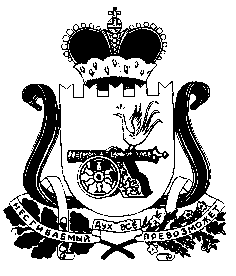 